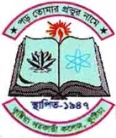 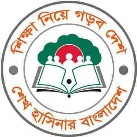 ¯§viK bs t KzmK/	                                                      				ZvwiL t 17/12/2017 wLª:Øv`k wbe©vPbx cixÿv 2017 Gi djvdjt†gvU cixÿv_x©i msL¨v = 452 Rb ; cixÿvq AskMÖn‡Yi msL¨v = 412 Rb ; Abycw¯’wZi msL¨v = 40 Rb; cv‡ki nvi = 40.53% †d‡ji nvi = 59.47%; GPA  A+  cÖvß msL¨v = 0 Rb ; GPA  A  cÖvß msL¨v = 10 Rb ; GPA  A-  cÖvß msL¨v = 42 Rb ; GPA  B  cÖvß msL¨v = 70 Rb; GPA  C  cÖvß msL¨v = 44 Rb ; GPA  D  cÖvß msL¨v = 01 Rb ; GPA  F  cÖvß msL¨v = 285 Rb |‡gav ZvwjKv t e¨emvq wkÿv kvLv‡gvU msL¨v = 167 Rb       cÖwZ¯^vÿi	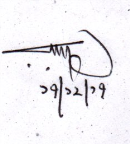 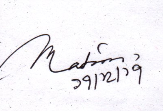 						     	       AvnevqKAa¨ÿ						      †gvnvt Avãyj gwZbKzwóqv miKvwi K‡jR, Kzwóqv| 				Øv`k wbe©vPbx  cixÿv KwgwU 2017							Kzwóqv miKvwi K‡jR, Kzwóqv|kvLv t e¨emv wkÿv (we‡kl we‡ePbvq cvk)01 wel‡q ‡dj wKš‘ 5 wel‡q cv†ki msL¨v 	t  36 Rb           02 wel‡q ‡dj wKš‘ 4 wel‡q cv†ki msL¨v 	t  13 Rb03 wel‡q ‡dj wKš‘ 3 wel‡q cv†ki msL¨v 	t  24 Rb           04 wel‡q ‡dj wKš‘ 2 wel‡q cv†ki msL¨v 	t  60 Rb05 wel‡q ‡dj wKš‘ 1 wel‡q cv†ki msL¨v 	t  118 Rb          mKj wel‡q ‡dj msL¨v  			t  34 Rb‡gvU msL¨v = 285 Rb       cÖwZ¯^vÿi							     	       AvnevqKAa¨ÿ						      †gvnvt Avãyj gwZbKzwóqv miKvwi K‡jR, Kzwóqv| 				Øv`k wbe©vPbx  cixÿv KwgwU 2017							Kzwóqv miKvwi K‡jR, Kzwóqv|SlClass RollCGPALetter Grade SlClass RollCGPALetter Grade 112704.58A8514923.25B213104.50A8615223.25B312994.33A8712163.17B413294.25A8813443.17B514424.25A8913613.17B613604.17A9013763.17B712264.08A9114183.17B812274.08A9214863.17B912254.00A9315003.17B1012404.00A9415043.17B1112153.92A-9515083.17B1212353.92A-9616233.17B1312383.92A-9716433.17B1412663.92A-9812293.08B1512073.83A-9913043.08B1612303.83A-10013563.08B1713553.83A-10113693.08B1814033.83A-10213853.08B1914603.83A-10313863.08B2014763.83A-10414283.08B2115013.83A-10514593.08B2212063.75A-10614883.08B2312113.75A-10714993.08B2412373.75A-10816323.08B2513623.75A-10916363.08B2613803.75A-11016493.08B2714023.75A-11113183.00B2815063.75A-11213243.00B2915243.75A-11313663.00B3012093.67A-11413673.00B3112193.67A-11514063.00B3212733.67A-11614523.00B3313083.67A-11714873.00B3413633.67A-11815033.00B3514753.67A-11915883.00B3615053.67A-12016073.00B3712173.58A-12116353.00B3812183.58A-12216483.00B3912563.58A-12312542.92C4012983.58A-12414012.92C4113143.58A-12514662.92C4213813.58A-12615232.92C4314093.58A-12715452.92C4414533.58A-12816412.92C4514703.58A-12912552.83C4612033.50A-13013052.83C4712723.50A-13113392.83C4813023.50A-13215072.83C4913033.50A-13312012.75C5014733.50A-13413582.75C5114743.50A-13513652.75C5214973.50A-13615722.75C5312333.42B13715962.75C5412503.42B13816272.75C5513123.42B13916402.75C5613883.42B14016512.75C5714313.42B14114002.67C5814683.42B14214722.67C5914933.42B14315612.67C6014983.42B14416302.67C6115113.42B14516332.67C6216373.42B14616392.67C6316443.42B14713232.58C6413003.33B14813712.58C6513073.33B14914122.58C6613703.33B15014812.58C6713723.33B15114842.58C6813793.33B15216202.58C6914403.33B15316422.58C7014583.33B15415802.50C7114693.33B15516262.50C7214783.33B15616452.50C7314833.33B15715552.42C7414853.33B15816152.42C7516383.33B15914672.33C7612023.25B16015972.33C7713203.25B16116462.33C7813283.25B16214042.25C7913643.25B16314792.17C8013683.25B16416102.17C8113773.25B16516112.17C8213873.25B16616502.08C8313983.25B16716161.83D8414913.25BSlClass RollCGPALetter Grade Number of SubjectNumber of SubjectSlClass RollCGPALetter Grade Number of SubjectNumber of SubjectSlClass RollCGPALetter Grade PassFailSlClass RollCGPALetter Grade PassFail112040.00F51 SUB14414300.00F15 SUB212050.00F51 SUB14514320.00F51 SUB312080.00F51 SUB14614330.00F51 SUB412100.00F51 SUB14714340.00F24 SUB512120.00F51 SUB14814350.00F15 SUB612130.00F15 SUB14914360.00F51 SUB712140.00F51 SUB15014370.00F0ALL SUB812200.00F33 SUB15114380.00F15 SUB912210.00F15 SUB15214390.00F51 SUB1012220.00F51 SUB15314410.00F15 SUB1112230.00F51 SUB15414430.00F33 SUB1212240.00F51 SUB15514440.00F51 SUB1312280.00F42 SUB15614450.00F0ALL SUB1412310.00F42 SUB15714460.00F0ALL SUB1512320.00F51 SUB15814470.00F0ALL SUB1612340.00F51 SUB15914480.00F0ALL SUB1712360.00F42 SUB16014490.00F0ALL SUB1812390.00F42 SUB16114500.00F24 SUB1912410.00F42 SUB16214510.00F51 SUB2012420.00F51 SUB16314540.00F51 SUB2112430.00F51 SUB16414550.00F0ALL SUB2212440.00F51 SUB16514560.00F15 SUB2312450.00F51 SUB16614570.00F33 SUB2412460.00F51 SUB16714610.00F42 SUB2512470.00F51 SUB16814620.00F42 SUB2612480.00F33 SUB16914630.00F51 SUB2712490.00F51 SUB17014640.00F51 SUB2812510.00F51 SUB17114650.00F51 SUB2912520.00F15 SUB17214710.00F42 SUB3012530.00F42 SUB17314770.00F51 SUB3112570.00F51 SUB17414800.00F42 SUB3212580.00F42 SUB17514820.00F51 SUB3312590.00F15 SUB17614890.00F51 SUB3412600.00F51 SUB17714900.00F51 SUB3512610.00F51 SUB17814940.00F51 SUB3612620.00F51 SUB17914950.00F15 SUB3712630.00F51 SUB18014960.00F51 SUB3812640.00F51 SUB18115020.00F51 SUB3912650.00F51 SUB18215090.00F42 SUB4012670.00F51 SUB18315100.00F33 SUB4112680.00F42 SUB18415120.00F51 SUB4212690.00F15 SUB18515130.00F24 SUB4312710.00F51 SUB18615140.00F42 SUB4412740.00F51 SUB18715150.00F42 SUB4512750.00F51 SUB18815160.00F42 SUB4612760.00F0ALL SUB18915170.00F33 SUB4712770.00F0ALL SUB19015180.00F15 SUB4812780.00F0ALL SUB19115190.00F42 SUB4912790.00F0ALL SUB19215200.00F42 SUB5012800.00F0ALL SUB19315210.00F51 SUB5112810.00F0ALL SUB19415250.00F42 SUB5212820.00F0ALL SUB19515260.00F42 SUB5312830.00F0ALL SUB19615270.00F24 SUB5412840.00F0ALL SUB19715280.00F24 SUB5512850.00F0ALL SUB19815290.00F15 SUB5612860.00F0ALL SUB19915300.00F33 SUB5712870.00F0ALL SUB20015310.00F33 SUB5812880.00F0ALL SUB20115320.00F51 SUB5912890.00F0ALL SUB20215330.00F51 SUB6012900.00F0ALL SUB20315340.00F33 SUB6112910.00F0ALL SUB20415350.00F51 SUB6212920.00F0ALL SUB20515360.00F24 SUB6312930.00F0ALL SUB20615370.00F42 SUB6412940.00F0ALL SUB20715380.00F15 SUB6512950.00F0ALL SUB20815390.00F51 SUB6612960.00F0ALL SUB20915400.00F0ALL SUB6712970.00F0ALL SUB21015410.00F15 SUB6813010.00F51 SUB21115420.00F51 SUB6913060.00F42 SUB21215430.00F33 SUB7013090.00F51 SUB21315440.00F15 SUB7113110.00F42 SUB21415460.00F51 SUB7213130.00F51 SUB21515470.00F51 SUB7313150.00F51 SUB21615480.00F42 SUB7413160.00F51 SUB21715490.00F42 SUB7513170.00F51 SUB21815500.00F42 SUB7613190.00F51 SUB21915510.00F33 SUB7713210.00F42 SUB22015520.00F24 SUB7813220.00F15 SUB22115530.00F33 SUB7913250.00F42 SUB22215540.00F51 SUB8013260.00F51 SUB22315560.00F51 SUB8113270.00F15 SUB22415570.00F51 SUB8213300.00F33 SUB22515580.00F24 SUB8313310.00F15 SUB22615590.00F24 SUB8413320.00F42 SUB22715600.00F51 SUB8513330.00F51 SUB22815620.00F42 SUB8613340.00F51 SUB22915630.00F33 SUB8713350.00F51 SUB23015640.00F15 SUB8813360.00F51 SUB23115650.00F42 SUB8913370.00F0ALL SUB23215660.00F42 SUB9013380.00F15 SUB23315670.00F42 SUB9113400.00F42 SUB23415680.00F42 SUB9213410.00F15 SUB23515690.00F15 SUB9313420.00F51 SUB23615700.00F33 SUB9413430.00F51 SUB23715710.00F24 SUB9513450.00F51 SUB23815730.00F51 SUB9613460.00F42 SUB23915740.00F51 SUB9713470.00F42 SUB24015750.00F33 SUB9813480.00F42 SUB24115760.00F15 SUB9913490.00F42 SUB24215770.00F51 SUB10013500.00F15 SUB24315780.00F42 SUB10113510.00F51 SUB24415790.00F15 SUB10213520.00F24 SUB24515810.00F51 SUB10313530.00F51 SUB24615820.00F42 SUB10413540.00F51 SUB24715830.00F42 SUB10513570.00F51 SUB24815840.00F51 SUB10613590.00F51 SUB24915850.00F42 SUB10713730.00F42 SUB25015860.00F24 SUB10813740.00F0ALL SUB25115870.00F33 SUB10913750.00F15 SUB25215890.00F15 SUB11013780.00F51 SUB25315900.00F24 SUB11113820.00F51 SUB25415910.00F51 SUB11213830.00F15 SUB25515920.00F51 SUB11313840.00F51 SUB25615930.00F42 SUB11413890.00F42 SUB25715940.00F51 SUB11513900.00F15 SUB25815950.00F42 SUB11613910.00F51 SUB25915980.00F51 SUB11713920.00F51 SUB26015990.00F33 SUB11813930.00F51 SUB26116000.00F33 SUB11913940.00F51 SUB26216010.00F33 SUB12013950.00F51 SUB26316020.00F33 SUB12113960.00F51 SUB26416030.00F42 SUB12213970.00F51 SUB26516040.00F42 SUB12313990.00F51 SUB26616050.00F42 SUB12414050.00F51 SUB26716060.00F51 SUB12514070.00F51 SUB26816080.00F42 SUB12614080.00F0ALL SUB26916090.00F42 SUB12714100.00F51 SUB27016120.00F51 SUB12814110.00F42 SUB27116130.00F51 SUB12914130.00F51 SUB27216140.00F42 SUB13014140.00F15 SUB27316170.00F42 SUB13114150.00F51 SUB27416180.00F0ALL SUB13214160.00F42 SUB27516190.00F33 SUB13314170.00F51 SUB27616210.00F51 SUB13414190.00F33 SUB27716220.00F42 SUB13514200.00F51 SUB27816240.00F33 SUB13614210.00F15 SUB27916250.00F15 SUB13714220.00F51 SUB28016280.00F51 SUB13814230.00F15 SUB28116290.00F42 SUB13914240.00F51 SUB28216310.00F42 SUB14014250.00F51 SUB28316340.00F51 SUB14114260.00F15 SUB28416470.00F42 SUB14214270.00F15 SUB28516520.00F51 SUB14314290.00F51 SUB